The Hatch Family: The Upper Middle Class by Eastman Johnson (1871)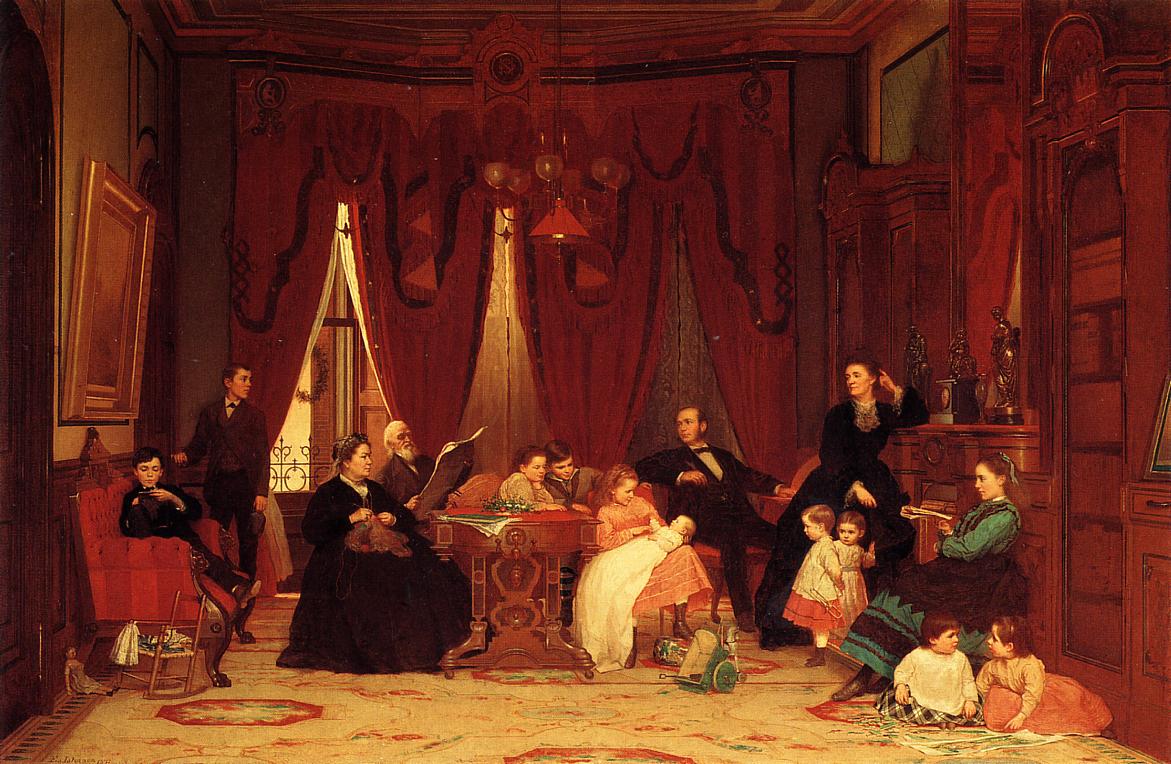 Mid-nineteenth century French engraving: The Ages of Woman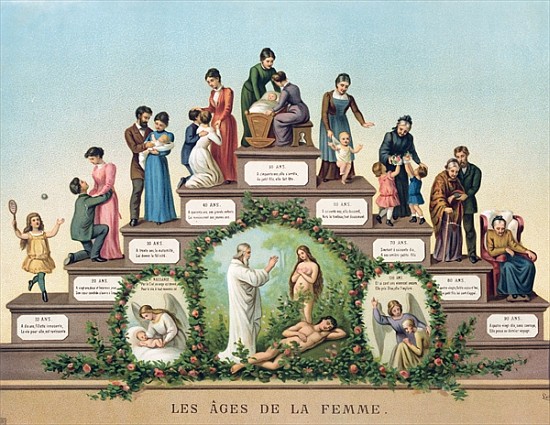 Kathë Kollwitz, Lunch Hour: The Working Class. 1909 Germany.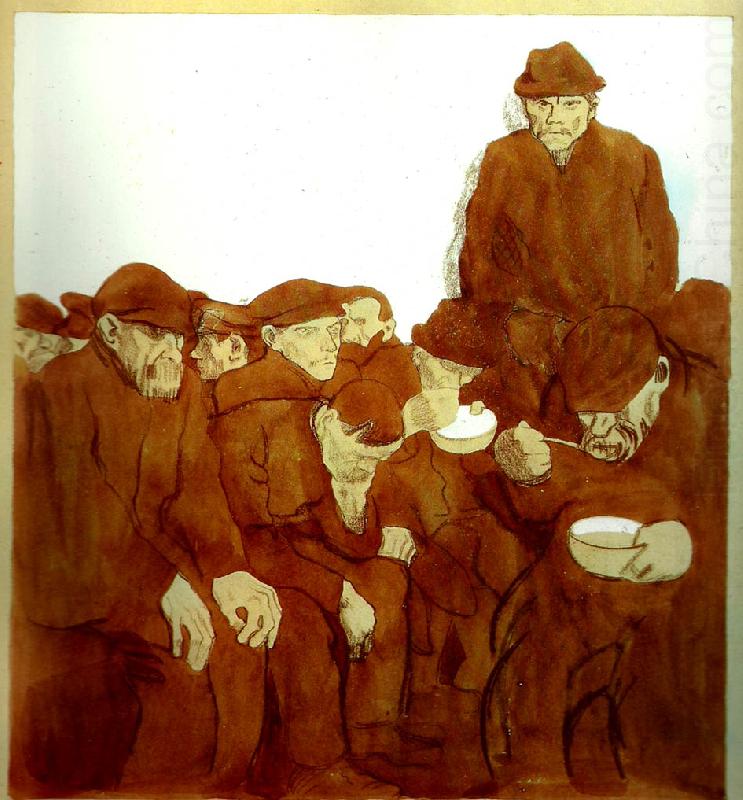 Jacob Steinhardt, 1913. The City. German expressionism.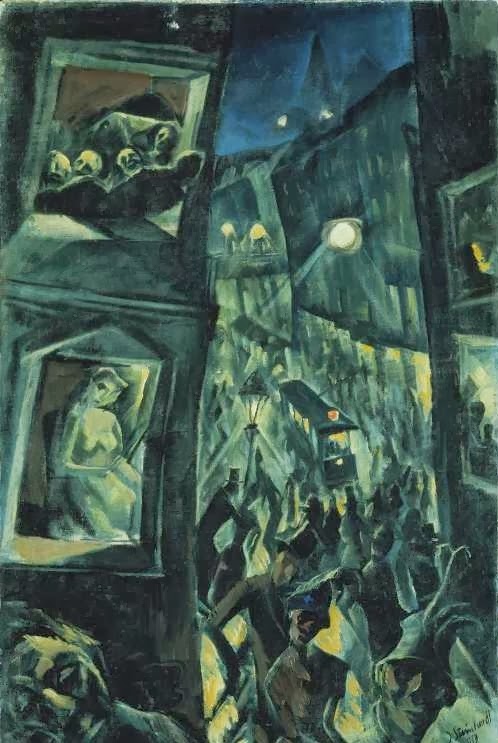 Leon Frederic, Belgium. The Ages of the Worker, 1985. 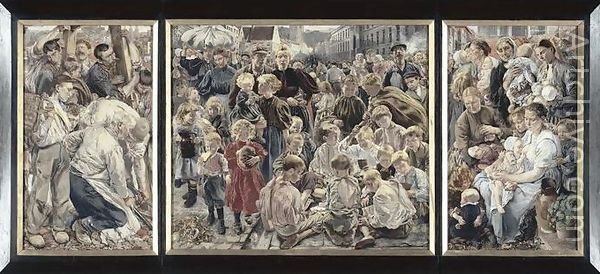 Figure 1: Fawcett’s Liberal appeal for women’s suffrage.           Figure 2: The government’s reaction to feminism.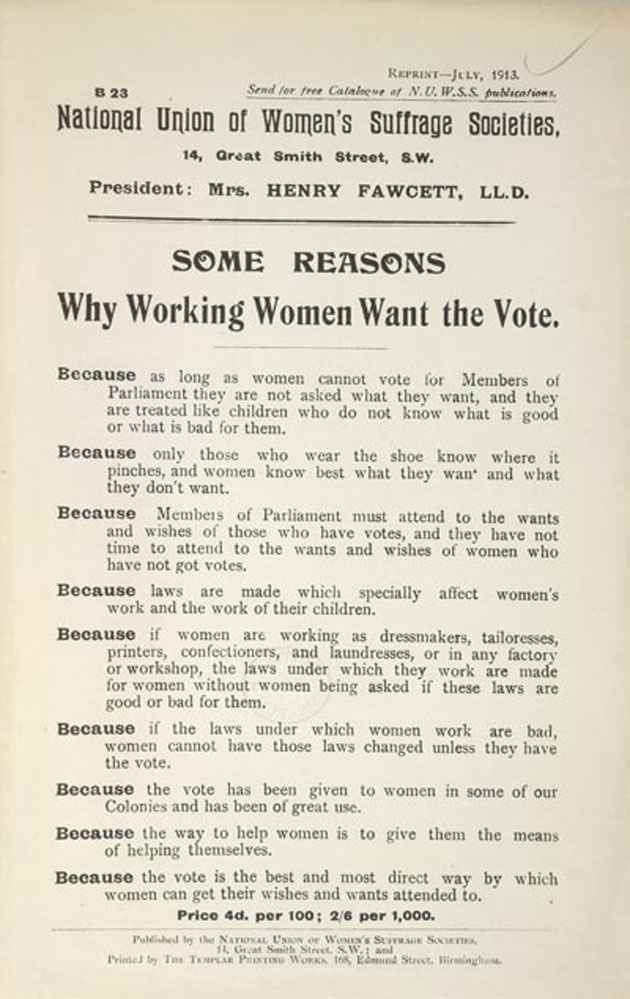 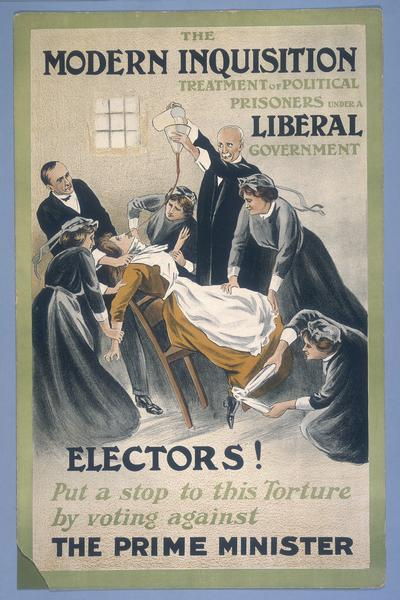 